2018 North American Yngling Championship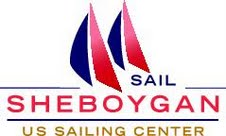 Hosted by the United States Yngling Association and Sail Sheboygan Sheboygan, WI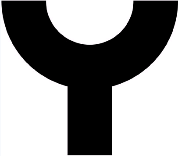 On the waters of Lake MichiganAugust 1-5, 2018Notice of RacePosted September 29th, 2017Organizing Authority This regatta is being organized by the United States Yngling Association in conjunction with Sail Sheboygan. RulesThe regatta will be governed by the rules as defined in the Racing Rules of Sailing (RRS).This regatta is a Yngling Class Association event and Yngling Class Championship Rules apply.  [Yngling Class Rules are located on the World Sailing webpage http://www.sailing.org/tools/documents/YNG2015CR070215-[18448].pdf]EligibilityBoats shall be registered and in good standing with the United States Yngling Class AuthorityRegistration and Entry Registration shall be made by completing online forms and payment using the link on the USYA website (usa.yngling.org) Online registration will open spring 2018The registration fee is $250 per boat due June 30th, 2018Boats registering after June 30th will incur a $100 late feeYouth team registration fees are waived prior to the registration deadline of June 30th Youth Team is defined as followsSkipper and all crew under and including the age of 23Skipper and one crew under and including the age of 18 Regatta fee includes launch, mooring, racing and awards.Housing will NOT be provided.  Housing information may be found at www.sailsheboygan.org or www.visitsheboygan.org or additional information may be made available on the USYA website.Saturday Gala Dinner reservations at the Sheboygan Yacht Club will be available for preorder online Pre-order box lunch reservations will be available onlineSchedule*Day 1 	Wednesday August 1st	12– 6pm 		Registration, Safety Check, Measurement (optional) and Launch	6pm		2019 Yngling Worlds and USYA Exec. Com. meeting (venue TBD)Day 2 	Thursday August 2nd	9am – 6pm	Registration, Safety Check, Measurement (optional) and Launch	4pm		Practice Race Warning Gun	6:30pm		Welcome party at SYCDay 3 	Friday August 3rd	8:30am 		Skippers Meeting and preorder lunch pickup	10am		First Warning Gun with subsequent races to follow				[Beer and daily awards following racing. Group Dining TBD]Day 4 	Saturday August 4th 	8:30am 		Preorder Lunch pickup	10am		First Warning Gun with subsequent races to follow	6:15 pm 		Annual Meeting 	7pm		Gala Dinner at SYC and daily awards Day 5	Sunday August 5th	10am		First Warning Gun with subsequent races to follow				No Warning Gun after 12pm				Awards following races				Haul Out*Note that all times are approximate and are subject to change.MeasurementEach boat shall comply with Yngling Class Championship RulesMeasurement at regatta is optional and offered as a courtesy in preparation of the 2019 World Championship.  Those found with incomplete measurement or unintentional violations as determined by the USYA executive committee will not be penalized. Fundamental Measurement and completion of Yngling Class Fundamental Measurement Forms and/or Certificates will not be conducted as part of the regatta. Examples of items considered for measurement may include:Signed Fundamental Measurement Form2018 IYA Boat StickerIYA Sail Labels Sail Fundamental Measurement Certification Stamps Boat WeightMast Spinnaker pole Hull Safety CheckAll entrants will be inspected for required safety equipment as indicated by NOR Section 1. Rules above and the Yngling Class Rules Section C.3 Personal Equipment and Section C.5 Portable Equipment Wisconsin state law requires one USCG approved throwable personal floatation device on board that is immediately accessible and one whistle or horn audible for at least one-half mile.VenueThe regatta will be sailed on the waters of Lake Michigan outside of Sheboygan HarborSailing InstructionsSailing Instructions will be made available at regatta onsite registrationScoring When fewer than seven races have been completed, a boats series score will be the total of her scores.When seven or more races have been completed, a boats series score will be the total of her scores excluding her worst score. Three completed races are required to constitute a series. MooringBoats will be moored on docks within Sheboygan Harbor behind the inner break wall.  Competitors shall supply their own mooring lines and fenders.Spectator BoatsSpectator boats may be available on a signup basis during regatta check-in LiabilitySailing is an activity that has an inherent risk of damage and injury. Participants in this event are participating entirely at their own risk. See RRS 4, Decision to Race. The race organizers (the organizing authority, race committee, protest committee, host club, sponsors, or any other organization or official) will not be responsible for damage to any boat or other property or in the injury to any participant, including death, sustained as a result of participation in this event. By participating in this event, each participant or in the case of minors, each participant’s parent or guardian, agrees to release the race organizers from any and all liability associated with such participant’s participation in this event to the fullest extent permitted by law.AwardsFirst Place will be awarded the North American Yngling Championship TrophySecond Place will be awarded the Bud Berlin TrophyFirst Youth Team will be awarded the Alpena CupThe Leslie Friendship Trophy will be awarded at the discretion of the USYA Executive CommitteeRegatta Chair and Contact InformationSally JacqueminUSYA President734-678-0589Christine Kronich – Regatta ChairUSYA Vice President651-324-0142